附件2          郑州汇艺万怡酒店交通路线图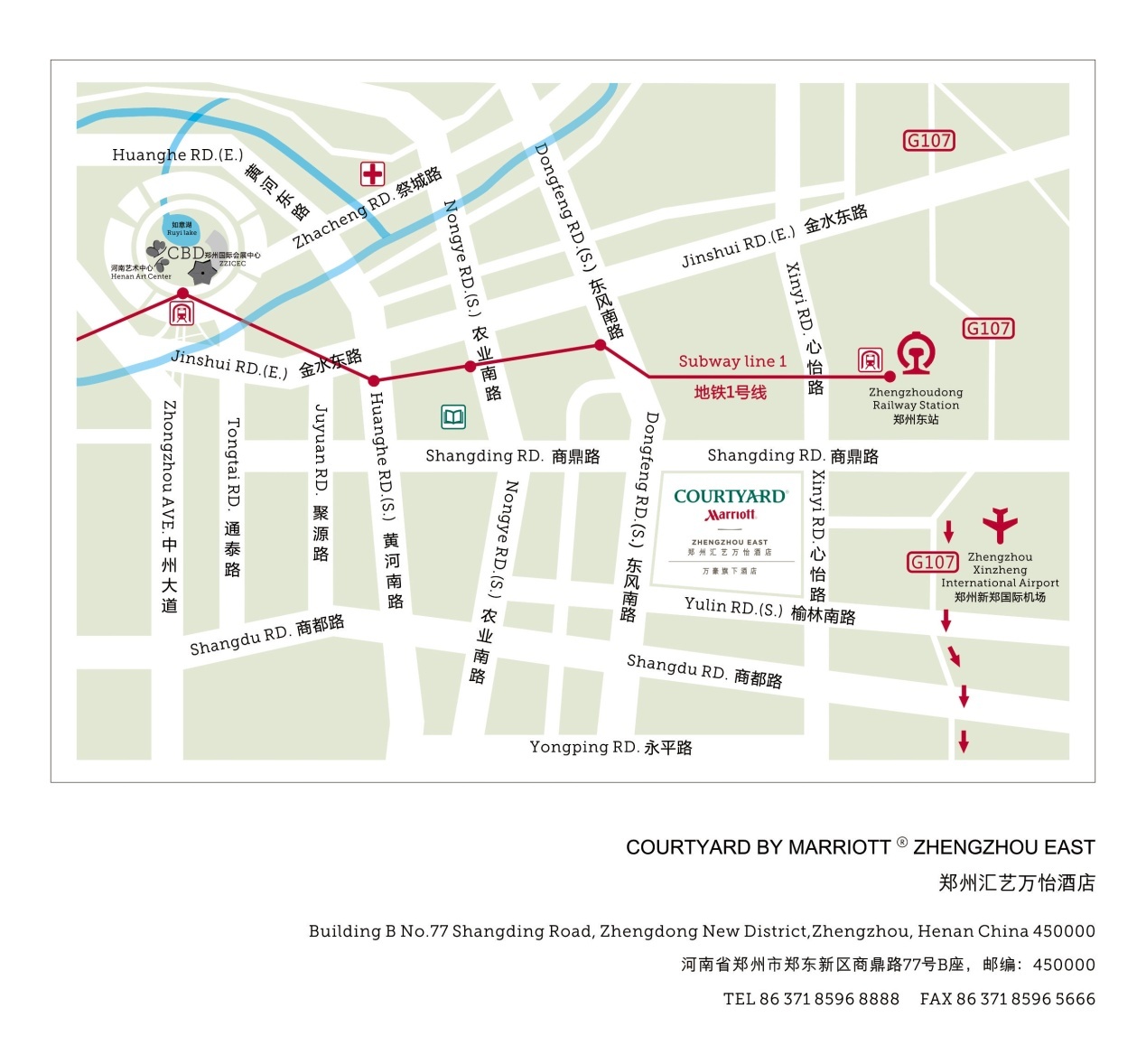 